Lesson Observation Form 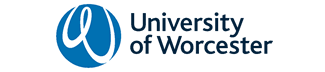 Observer’s comments Trainee:Trainee:School:Sch 1     Sch 2    Other Date:Subject & lesson topic:Subject & lesson topic:Group:Focus and Teachers’ Standards as agreed at the weekly review meeting - please comment on these areas in your feedback.            Focus and Teachers’ Standards as agreed at the weekly review meeting - please comment on these areas in your feedback.            Focus and Teachers’ Standards as agreed at the weekly review meeting - please comment on these areas in your feedback.            Comment on planning, teaching (including subject knowledge, behaviour and safety) and learner progress (within the lesson and over time).Comment on planning, teaching (including subject knowledge, behaviour and safety) and learner progress (within the lesson and over time).Comment on planning, teaching (including subject knowledge, behaviour and safety) and learner progress (within the lesson and over time).Areas for development- these should feed into the weekly and periodic progress reviewsSuggestions for addressing the targets                                                             (refer to the Teachers’ Standards where appropriate)Suggestions for addressing the targets                                                             (refer to the Teachers’ Standards where appropriate)Summary of key strengths Summary of key strengths Summary of key strengths Signed: ObserverSigned: ObserverSigned: Trainee teacherMentors should keep a copy of this form for their records. A copy must be given to the trainee teacher within one day of the observation. Subject tutors will also require a copy of all completed observation forms. At least 3 observations needed per week.Mentors should keep a copy of this form for their records. A copy must be given to the trainee teacher within one day of the observation. Subject tutors will also require a copy of all completed observation forms. At least 3 observations needed per week.Mentors should keep a copy of this form for their records. A copy must be given to the trainee teacher within one day of the observation. Subject tutors will also require a copy of all completed observation forms. At least 3 observations needed per week.